Club Name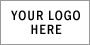 Position  Description Form Job TitleUmpire liaison Umpire liaison Umpire liaison AccountabilityFootball Manager/Club PresidentFootball Manager/Club PresidentHours________ / week – month - seasonGeneral Description - ObjectivesGeneral Description - ObjectivesGeneral Description - ObjectivesGeneral Description - ObjectivesTo assist in providing a quality environment for umpires at all home matchesTo assist in providing a quality environment for umpires at all home matchesTo assist in providing a quality environment for umpires at all home matchesTo assist in providing a quality environment for umpires at all home matchesResponsibilitiesResponsibilitiesResponsibilitiesResponsibilitiesFirst point of contact at the ground for umpires appointed to games.Ensure umpire change rooms are clean and tidyInvite Umpires to post game presentations were applicableCoordinate the delivery of all match day paperwork (team lists etc) to umpires pre/post game.Where applicable, responsible for the payment of umpires post matchFirst point of contact at the ground for umpires appointed to games.Ensure umpire change rooms are clean and tidyInvite Umpires to post game presentations were applicableCoordinate the delivery of all match day paperwork (team lists etc) to umpires pre/post game.Where applicable, responsible for the payment of umpires post matchFirst point of contact at the ground for umpires appointed to games.Ensure umpire change rooms are clean and tidyInvite Umpires to post game presentations were applicableCoordinate the delivery of all match day paperwork (team lists etc) to umpires pre/post game.Where applicable, responsible for the payment of umpires post matchFirst point of contact at the ground for umpires appointed to games.Ensure umpire change rooms are clean and tidyInvite Umpires to post game presentations were applicableCoordinate the delivery of all match day paperwork (team lists etc) to umpires pre/post game.Where applicable, responsible for the payment of umpires post matchQualifications - AccreditationsQualifications - AccreditationsQualifications - AccreditationsQualifications - AccreditationsEssentialEssentialDesirableDesirableRelationshipsRelationshipsRelationshipsRelationshipsLiaise with all umpires officiating in the matchLiaise with Team Managers from both teamsLiaise with all umpires officiating in the matchLiaise with Team Managers from both teamsLiaise with all umpires officiating in the matchLiaise with Team Managers from both teamsLiaise with all umpires officiating in the matchLiaise with Team Managers from both teamsReportingReportingReportingReporting